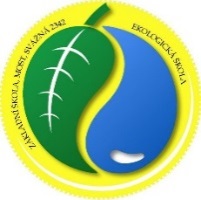 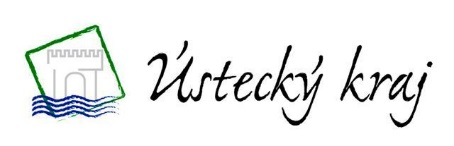 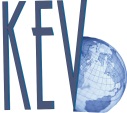 Klub ekologické výchovyve spolupráci s Ústeckým krajem a se Základní školou Svážná, Most vás zvouna IV. setkání koordinátorů environmentální výchovy Ústeckého kraje, které se uskuteční pod záštitou radního Mgr. Arno Fišera, člena rady, s kompetencí pro oblast životního prostředí, zemědělství a venkovadne 18. února 2015 KÚ Ústeckého kraje, budova „C“, Stroupežnického 1326/16, 2.NP, místnost č. 222.Program 8.30 – 9.00 prezence9.00 – 9.15 zahájení a přivítání účastníků na 4. setkání koordinátorů EV v Ústeckém krajiIng. Romanou Maturkaničovou, Krajský úřad Ústeckého kraje odbor životního prostředí a zemědělství Mgr. Ivanou Strnadovou, předsedkyní Krajské skupiny KEV Doc. Dr. Miladou Švecovou, CSc., předsedkyní KEV9.15 – 11.30Evaluace v environmentální výchově – oblast managementu EVDoc. Dr. Milada Švecová, CSc., KEV (nástroje hodnocení aktivit škol v oblasti EV)   Vyhlašované programy OSN a UNESCO, další připravované akce v roce 2015 v oblasti EVMezinárodní rok světla a světelných technologií, Mezinárodní rok půdyMgr. Eva Jiříková, CSc., KEVPřipravované akce Krajské skupiny KEV, ekologická konference 2015Mgr. Ivana Strnadová, předsedkyně Krajské skupiny KEV 11.30  -  11.45              Diskuse k prezentovaným tématům11.45 – 12.15      Přestávka – občerstvení12.15 – 13.30  Zahradní architektura v průběhu staletí a Mezinárodní rok zahrad a parků  (náměty pro badatelské aktivity v regionu a v mikroregionech) Doc. Dr. Milada Švecová, CSc., KEVProfesionalizace činnosti koordinátorů EV ve školách Ústeckého kraje (kombinovaná forma specializačního studia koordinátorů EV s podporou e-learningu)Doc. Dr. Milada Švecová, CSc.13.30 – 14.00Prezentace škol v Ústeckém kraji „Jak vyhodnocovat efektivitu EV ve škole“ nebo „Připravované akce v roce 2014“ (potřeba uvést v přihlášce)14.00 – 14.30Diskuse, ukončení semináře a předání osvědčeníSeminář má akreditaci MŠMT „Evaluace a EV“ a účastníci obdrží osvědčení a CD s metodickými materiály. Vložné není požadováno. Finanční náklady na akci jsou hrazeny Ústeckým krajem.Účastníci obdrží  osvědčení akreditovaného semináře,  CD s metodickými materiály,   občerstveníSeminář má akreditaci MŠMT.Přihláška viz nížePřihláškaIV. setkání koordinátorů environmentální výchovy Ústeckého kraje18. února 2015KÚ Ústeckého kraje, budova „C“, Stroupežnického 1326/16, 2.NP, místnost č. 222Přihlášku zašlete na e-mail:  natur.svec@seznam.cz do 13. 2. 2015 Jméno, příjmení, titul:Název a adresa školy:Kontakt (telefon a e-mail)* Prezentace škol na téma: „Jak vyhodnocovat efektivitu EV ve škole“ nebo „Připravované akce v roce 2014“ (potřeba uvést  název příspěvku)         Ano                                     Ne 